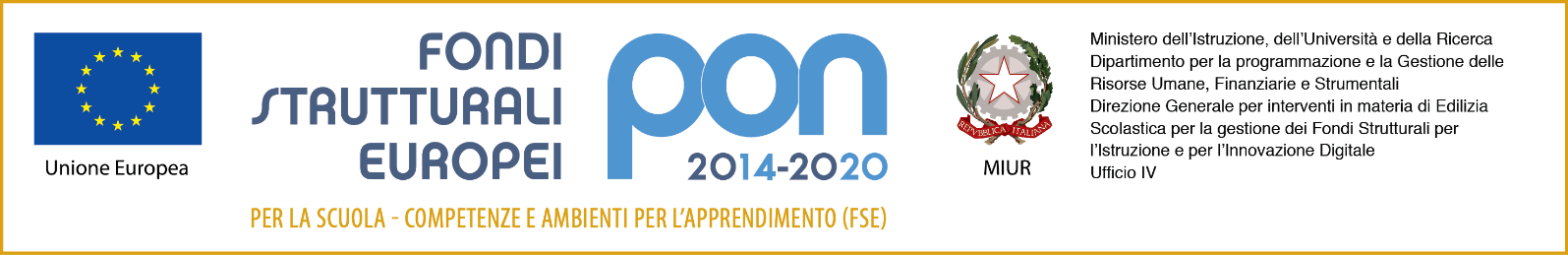 Allegato 1Al Dirigente Scolastico dell’Istituto Comprensivo di COLLEPASSOOggetto: Domanda di disponibilità personale amministrativo/ collaboratore scolastico per le azioni del Progetto PON 10.2.1A-FSEPON-PU-2017-74 – “Musicando” di cui all’avviso pubblico 1953 del 21/02/2017Il/la sottoscritto/a …………………………………………… nato/a a …………….………………… (Prov. …) il ………………………………. C. F. ……………………………………………………… residente a ………………………………………………………………… prov. ……………..………  alla Via/Piazza ……………………………………………………..……………………… n…………, tel.…………...………… cell. ……………………………………… e-mail ……………...……………  facente parte del personale amministrativo / collaboratore scolastico (barrare la dicitura da escludere), in servizio presso l’Istituto Comprensivo di Collepasso dichiarala propria disponibilità  in qualità di  personale amministrativo collaboratore scolasticoa ricoprire incarichi nell’ambito delle attività relative al Progetto PON “Musicando” 10.2.1A-FSEPON-PU-2017-74 che saranno realizzate nel corso del corrente anno scolastico, accettando tutte le condizioni previste nell’Avviso per l’acquisizione della disponibilità secondo il profilo di appartenenza, incluse le seguenti:la liquidazione del compenso per le prestazioni avverrà solo ad effettiva erogazione da parte del MIUR del finanziamento della misura PON l’incarico sarà condizionato alla effettiva realizzazione dei moduli autorizzati e alla sottoscrizione della contrattazione integrativa d’istituto. Ai sensi del decreto legislativo 30 giugno 2003, n. 196 e del Regolamento UE 679/2016, autorizza l’Amministrazione ad utilizzare i dati personali dichiarati esclusivamente per le finalità di cui alla presente istanza.Collepasso, 									Firma